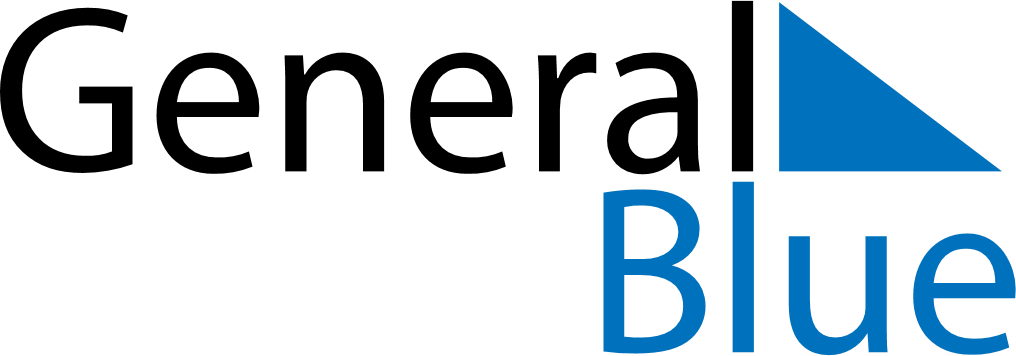 January 2029January 2029January 2029January 2029MonacoMonacoMonacoSundayMondayTuesdayWednesdayThursdayFridayFridaySaturday1234556New Year’s Day789101112121314151617181919202122232425262627Saint Devota’s Day28293031